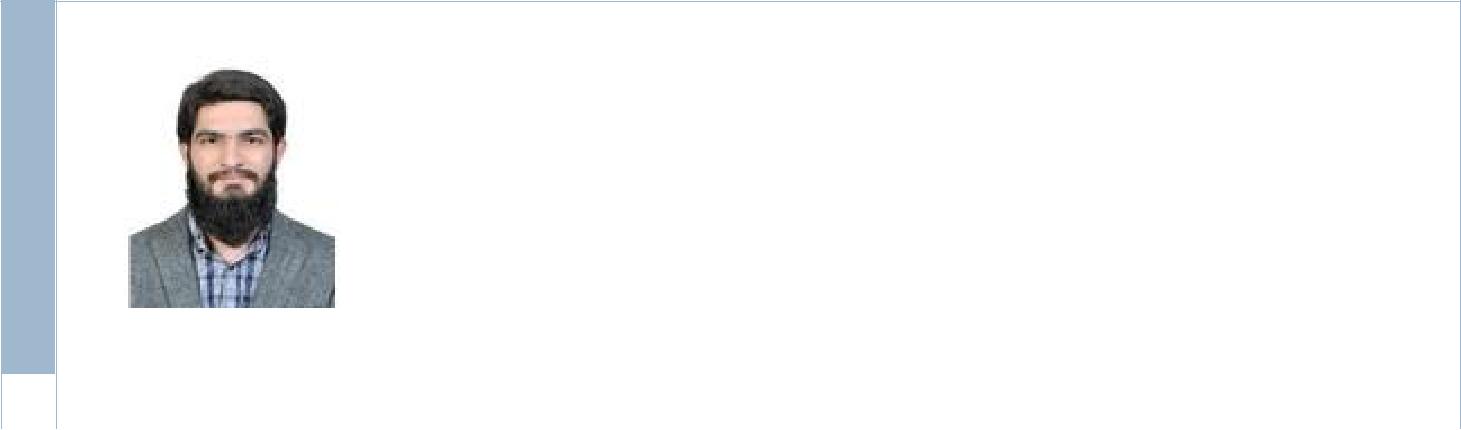 DR. TANVEER Pharm. D, R. Ph., MOH, DHATANVEER.373495@2freemail.com 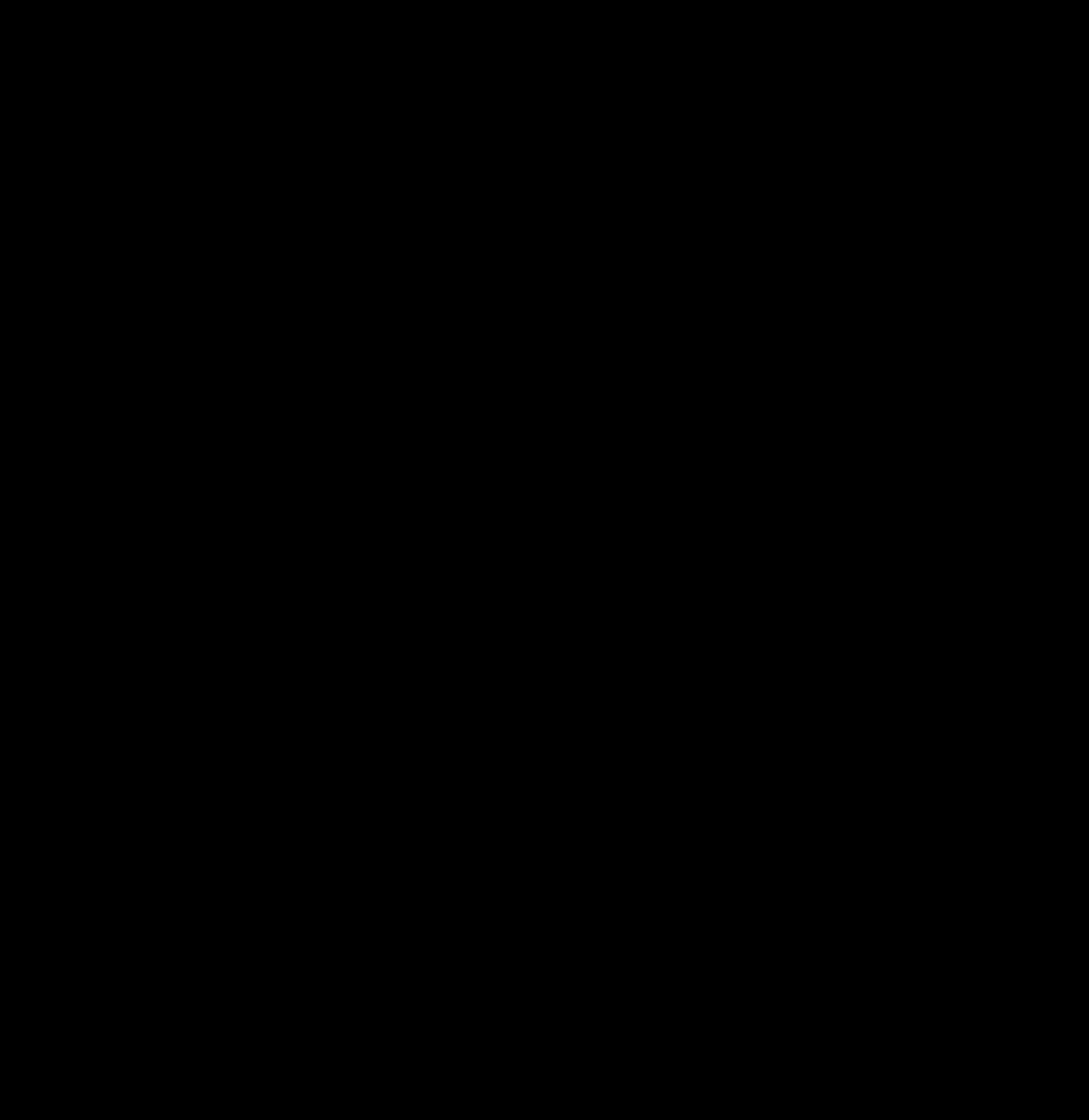 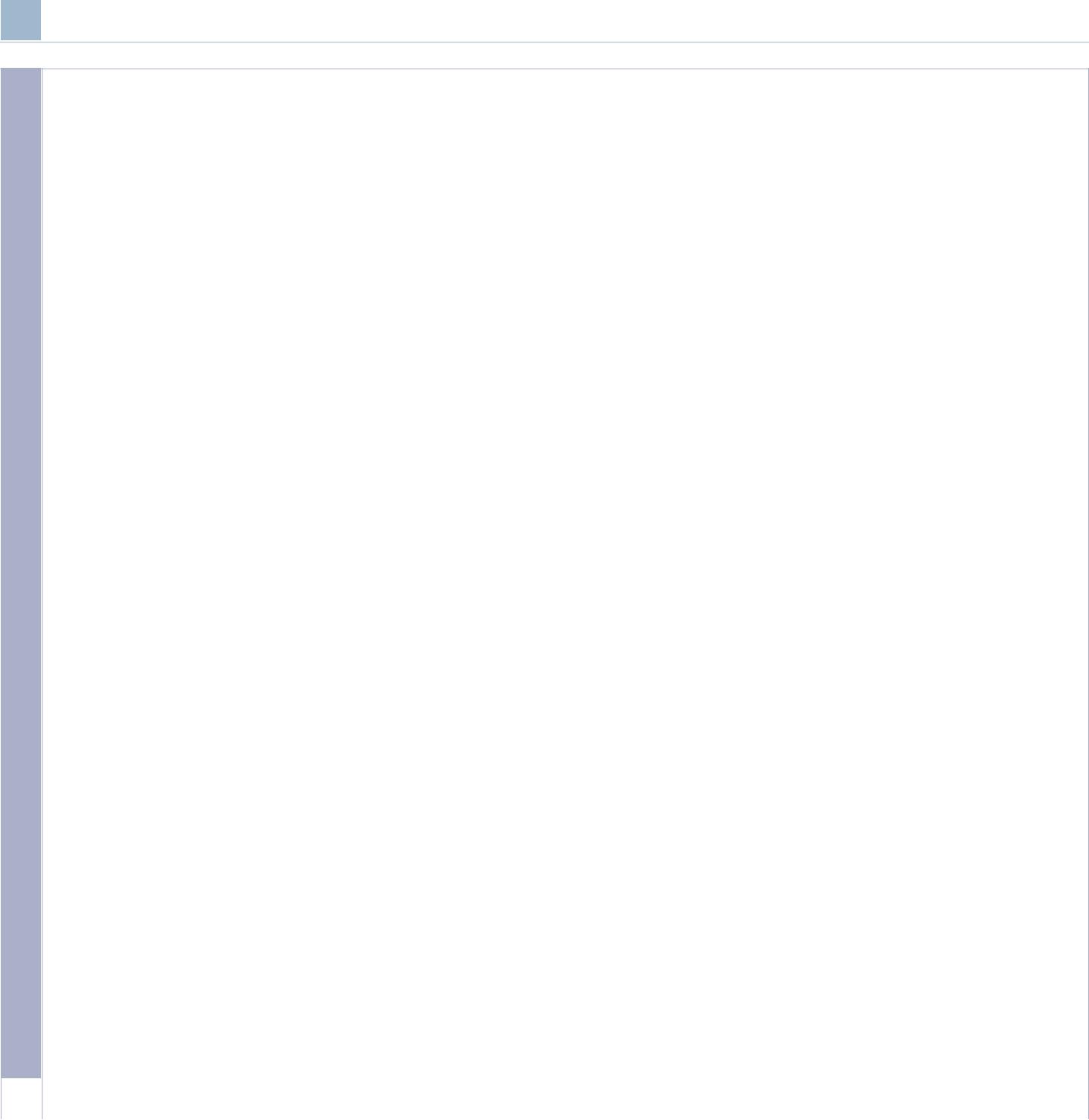 ObjectivesA licensed and motivated pharmacist with a real passion for healthcare and able to develop and grow a pharmacy business. Experienced in maintaining administrative records such as pharmacy files/patient profiles and in providing excellent customer care by accurately dispensing prescribed medications by calculating, weighing, measuring, and mixing ingredients. Able to advise patients on medication brands and their use and storage instructions.Experience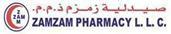 Pharmacist (Dec, 2016 – till present) Zam Zam Pharmcy(Dubai)Ensure the accuracy of the medicines before dispensing for right patient with right diagnosis, right drug and right quantity. Processing different types of medical insurance prescription common in Dubai. Resolving the issues related to the approval of medicine with their respective insurance. Patient education and counselling. Keeping record of semi controlled medicine, check the inventory and reconcile the inventory of physical and log in stock. Maintain adequate inventory stocks and suggest changes in the par levels. Accurate and timely completion of expiry drug list. Monitoring of shelves and assuring proper storage of medicines on daily basis. Keeping the pharmacy assets in working order. 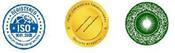 Pharmacist (Jul, 2014 – Dec, 2016)The Aga Khan University Hospital (JCIA & ISO Certified)(Karachi, Pakistan)Review and process the physician order for accurate therapeutic dose. Monitoring of lab reports for proper indication of antibiotics, drug-drug interaction, duplication of same class, renal dose adjustments etc. Ensure timely delivery of medications to the nursing units or patients. Ensure the accuracy of the medicines before dispensing for right patient, right drug and right quantity. Unit dose auto refill batch running and checking of cassettes, timely delivery. Maintain Adequate Inventory stocks and suggest changes in the par levels.  Resume: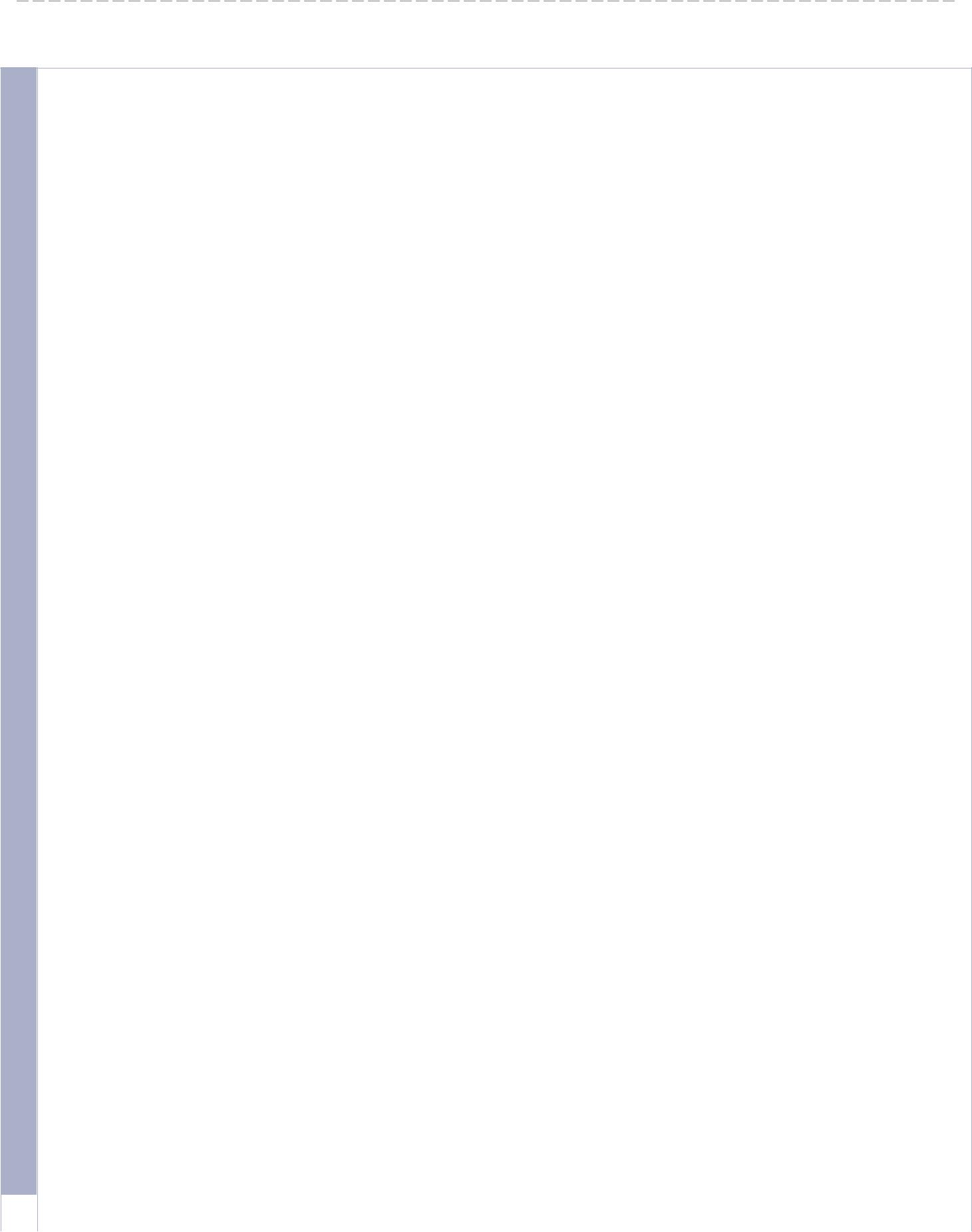 Contact the physician for inaccuracy in prescription order, proper documentation and communication of it to the nursing and pharmacy staff. Monitor and minimize drug shortage in pharmacy. Provide Drug And Poison Information to medical, paramedical staff and patients. TDM (Therapeutic Drug Monitoring) for narrow therapeutic index drugs. Keeping track of the usage of all the triggers and markers in hospital admitted patients for proper Reporting of Any Adverse Drug Reactions. Preparation of TPN both APN and PPN, calculation of calories, final volume, its composition regarding energy, electrolytes and traces element admixturing according to the patient weight, lab reports and disease. Preparation of sterile ophthalmic solution and suspension of various strength. Bulk preparation of intravenous antibiotics, pain killer, antacid, concentrated electrolyte in various strength and compatible solution. Switching of compatible dilution of antibiotics according to patient disease and lab reports. Adjust the par level of intravenous preparations according to the respective consumption of pharmacy depends upon bed in ward. Bulk Preparation of different strength of intravenous controlled medicine. Sterile preparation for special patient in stat order like heparin infusion, insulin infusion, hypertonic saline infusion, DKA (diabetic ketoacidosis) solution. Sterile preparation for alcoholism toxicity and for liver damage prevention. Dispensing of Controlled Drugs according to policies. Monthly Floor Stock Inspection for proper storage of drugs. Monitoring of floor stock slips, dispensing and charging accurately. Extemporaneous compounding, booking and preparation. Mentoring trainee pharmacists and other junior staff. Effective Patient Counseling for Out Patient prescription and maintenance of cash. One-Window-Immunization-Service according to individual patient’s vaccination requirement. IV-To-Oral Switch, carbapenem interchange according to policy for cost reduction to improve patient compliance and high risk patients monitoring. Giving Credit of Unused Medicines. Intensive Critical Rounds and clinical case presentations. Participated in CPE (Continuous Pharmacy Education) program regularly. 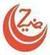 Pharmacist (Sep, 2013 – Jul, 2014)Dr. Ziauddin Hospital, Clifton Campus (Karachi, Pakistan)Dispensing of medicines and handling prescription errors. Timely response to Physicians and Consultants queries regarding dosage form, adverse effects and contraindications of medicines. Ensure accuracy of label before dispensing for right patient, right drug and right quantity. Proper handling of Intravenous Dilutions and Total Parenteral Nutrition. Inventory management, record keeping and Critical counting. Monitoring of shelves and assuring proper storage of medicines on daily basis. Internship Exposure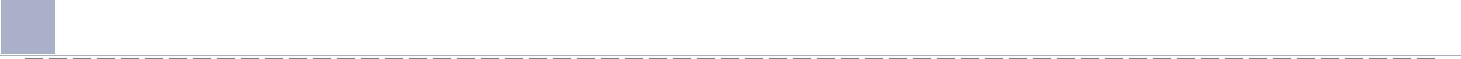  Page 2 | Resume: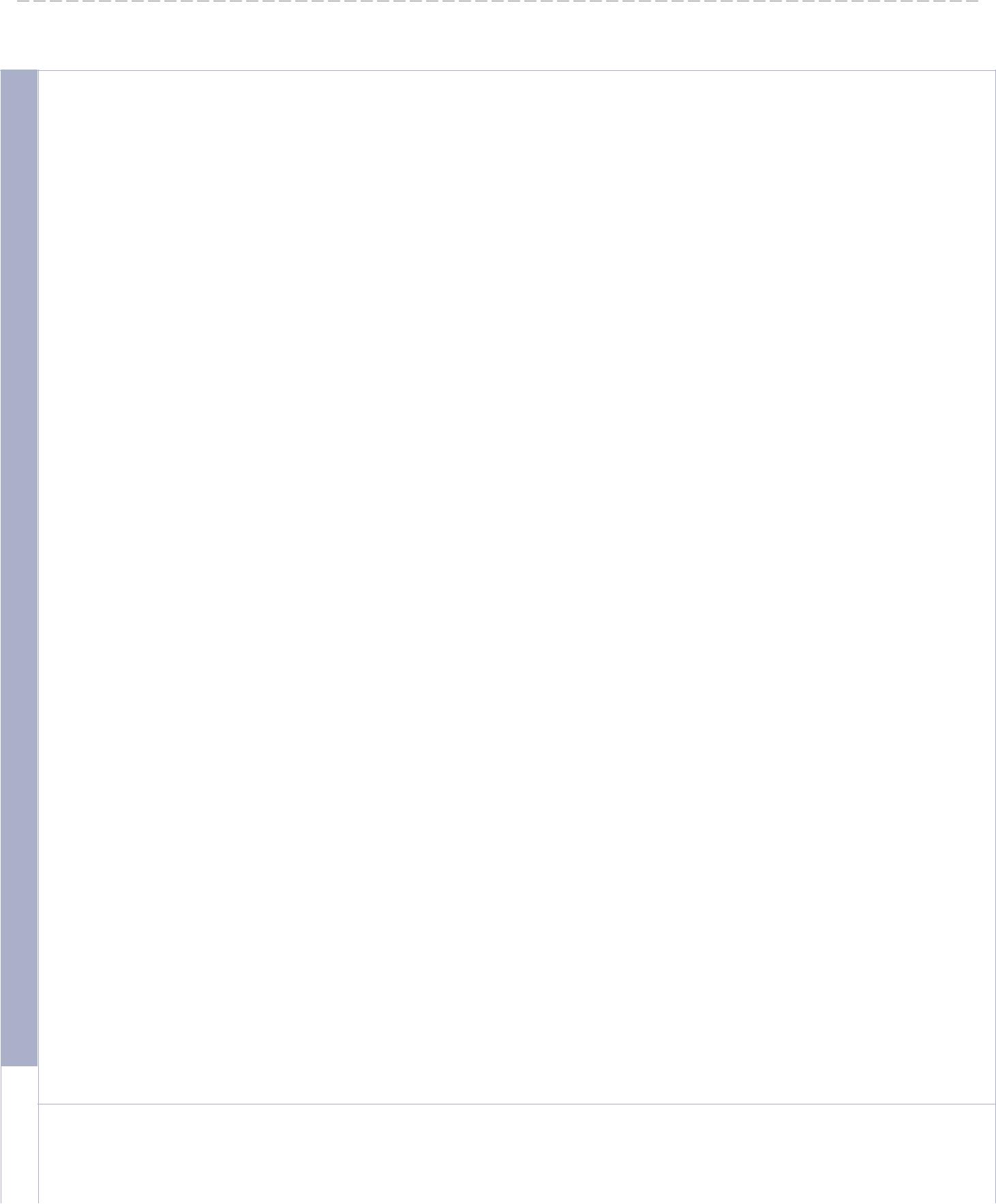 Intern Pharmacist at Z-Jans Pharmaceutical from 2nd Feb 2013- till 14th March 2013. Apprenticeship at Khyber Teaching Hospital, Peshawar from 1st Nov, 2012 – 30th Jan, 2013. EducationPharm.D (2007-2012)University of Peshawar Intermediate (2005-2007)D. J Sindh Government Science College, Karachi Matric (2003-2005)K. M. A. Boys Secondary School, Karachi SkillsInnovative capabilities in developing the new business plans. Public speaking skills and having ability to transform the complicated strategies and processes to "easily understood" for the masses in the field. Strong business acumen skills. Ability to lead team, motivate and train team to achieve the set objectives. Excellent interpersonal and communication skills. Dynamic leadership skills in developing a team as well as to drive the sales. Highly flexible, organized and have positive attitude towards patient in critical situation. Good assessment and problem solving skills. Outstanding ability to prioritize and juggle the multiple task and proper time management. AchievementBest Staff of the year 2014-2015 at Aga Khan University Hospital, On-Job-Training Program.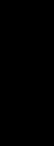 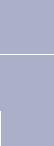 Reference of above details can be furnished upon request.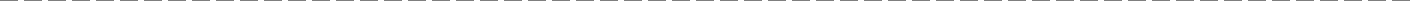  Page 3 |